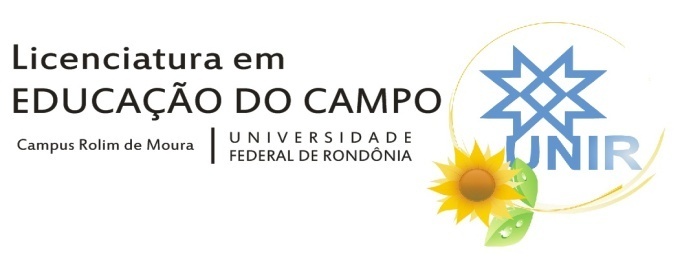 FORMULÁRIO DE AVALIAÇÃO DO ESTÁGIO PELO ORIENTADOR(A) DE ESTÁGIOAluno(a) / Estagiário(a): ______________________________________________Diretor(a): _________________________________________________________Professor(a) supervisor/preceptor(a) de estágio: ____________________________Período de Estágio: ______/_______/________ à _______/_______/________Carga horária total das atividades: ________ horas12. Considerações do(a) professor(a) Orientador(a) de estágio  em relação ao estagiário(a):____________________________________________________________________________________________________________________________________________________________________________________________________________________________________________________________________________________________________________________________________________________________________________________________________________________________________________________________________________________________________________________________________________________________________________________________________________________________________________________________________________________Rolim de Moura, ____ de ___________ de 2018Professor/a Orientador(a) de estágio: _____________________________Aluno(a) Estagiário(a):___________________________________________________________________________________________________________________________________________________Av. Norte Sul, 7.300 – Bairro Nova Morada – CEP: 76940-000 – Rolim de Moura - ROEmail: educampo@unir.br – Telefone : (69) 3442-1128Critério para avaliação: para cada item avaliado atribuir uma nota de 0 a 10 Obs.:  a nota final é a soma de todos os itens dividido por 10.Critério para avaliação: para cada item avaliado atribuir uma nota de 0 a 10 Obs.:  a nota final é a soma de todos os itens dividido por 10.Aspectos AvaliadosNotaO relatório apresenta coerência e coesão com o Plano de Estágio?Atende as normas metodológicas básicas (formatação; citações; referências)?Foi elaborado de acordo com as normas gramaticais?A introdução atende a sua finalidade de apresentar o assunto, os objetivos, a metodologia e informa como o texto está estruturado?Os relatos apresentam articulação entre teoria e prática?A análise é feita à luz do referencial teórico adotado?O relatório apresenta reflexões acerca da prática pedagógica do período de estágio?As considerações finais cumprem sua função de retomada das ideias principais do corpo do relatório? O relatório apresenta coerência e coesão?Os objetivos do Plano de Estágio foram desenvolvidos a contento?Nota Final